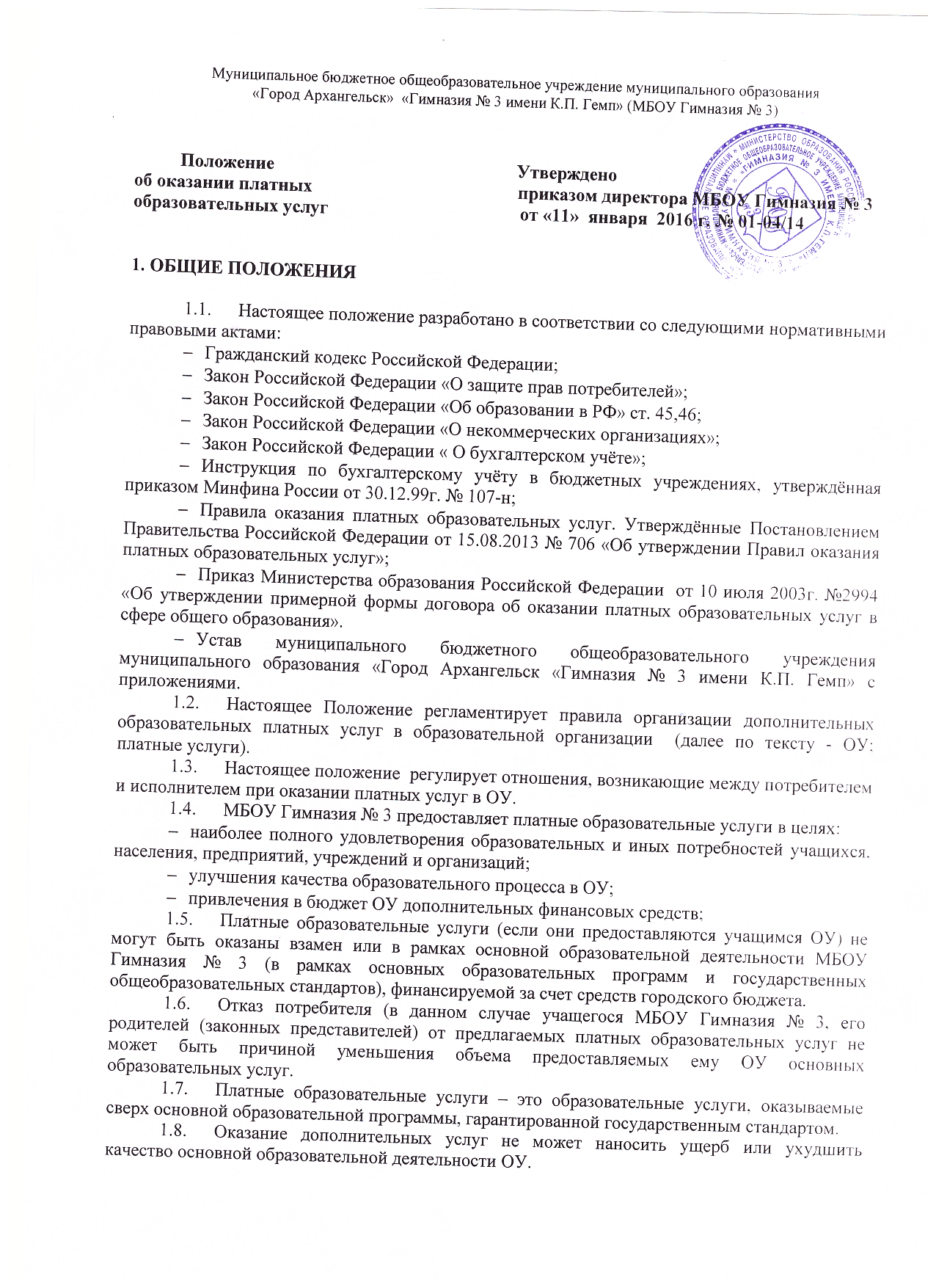 2. Перечень платных услуг2.1. МБОУ Гимназия № 3 оказывает на договорной основе следующие платные услуги в сфере образования.Дополнительные образовательные услуги учащимся (не предусмотренные соответствующими образовательными программами и государственными образовательными стандартами), населению, предприятиям, учреждениям и организациям:- проводить профессиональную подготовку учащихся при наличии лицензии и согласия родителей учащихся (законных представителей);- организовывать обучение по специальным дисциплинам сверх часов и сверх программы: предмет черчение, философия;- организовывать курсы по подготовке к ЕГЭ (математика, русский язык, обществознание, информатика, ИКТ, физика, химия, биология, история, иностранный язык, география);- курсы по подготовке к ГИА (русский язык и математика), дисциплины по выбору;- дополнительные занятия по ликвидации пробелов в занятиях учащихся 5-8 классов (все предметы);- создание групп по адаптации детей к условиям жизни в ОУ (до поступления в ОУ, если ребенок не посещал дошкольное образовательное учреждение);- курсы для молодых родителей (подготовка детей к обучению в первом классе);- курсы для получения компьютерной грамотности для учащихся и членов педагогического коллектива);- оздоровительные мероприятия (группа здоровья для женщин);- услуги для населения (обучение компьютерной грамотности, печатание, копирование личных документов);- по подготовке к поступлению в средние и высшие учебные образовательные организации;- по обучению игре на музыкальных инструментах;- фото, кино, видео, радиоделу;- кройке и шитью, вязанию, домоводству;- танцам;- студии, группы, «школы», факультативы по программам дополнительного образования детей;- по обучению живописи, графике, скульптуре, народным промыслам;- по изучению мировой культуры, истории религии;- создавать спортивные и физкультурные секции.Виды оказываемых гимназией платных дополнительных образовательных услуг устанавливаются Педсоветом гимназии.Порядок оказания платных услугДля оказания платных услуг МБОУ Гимназия № 3 создаёт следующие необходимые условия:соответствие действующим санитарным правилам и нормам (СанПиН);соответствие требованиям по охране труда и безопасности здоровья потребителей услуг;качественное кадровое обеспечение;необходимое учебно-методическое и техническое обеспечение.Ответственные за организацию платной услуги проводят подготовительную работу, включающую в себя изучение спроса граждан на предоставляемую услугу, рекламную деятельность, составление предварительной сметы доходов и расходов и другие необходимые мероприятия. Рабочий план подготовительного этапа согласуется с администрацией МБОУ Гимназия № 3.В рекламную деятельность обязательно включается доведение до потребителя                (в том числе путём размещения на информационных стендах в ОУ) достоверной информации об исполнителе и оказываемых платных услугах, обеспечивающей возможность их правильного выбора. Информация содержит следующие сведения:исполнитель (юридическое лицо) – наименование и место нахождения, а также сведения о наличии лицензии (если это образовательная деятельность), свидетельства о государственной аккредитации;уровень и направленность реализуемых основных и дополнительных образовательных программ, программ сопутствующих услуг (если они предусмотрены), формы и сроки их освоения;стоимость платных услуг, оказываемых за основную плату по договору, а также стоимость платных услуг, оказываемых за дополнительную плату, и порядок их оплаты;порядок приёма и требования к потребителям услуг (для потребителей сопутствующих услуг – при необходимости);перечень лиц, непосредственно оказывающих платные услуги, и информацию о них;форма документа, выдаваемого по окончании обучения (для потребителей образовательных услуг).Исполнитель обязан также предоставить для ознакомления по требованию потребителя:Устав МБОУ Гимназия № 3;лицензию на осуществление образовательной деятельности и другие документы, регламентирующие организацию образовательного процесса в ОУ;в) адрес и телефон учредителя ОУ;Директор МБОУ Гимназия № 3 на основании предложений ответственных лиц издаёт приказ об организации конкретной платной услуги в ОУ.Приказом утверждается:порядок предоставления платной услуги (график, режим работы);учебная программа, включающая учебный план;кадровый состав (руководитель, преподаватель, группа преподавателей, штатное расписание) и его функциональные обязанности;сметы доходов и расходов, в т.ч. расчет на одного потребителя для определения цены услуги;состав потребителей услуг;ответственность лиц за организацию платной услуги;льготы по оплате платной услуги.В рабочем порядке директор МБОУ Гимназия № 3 может рассматривать и утверждать:список лиц, получающих платную услугу (список может дополняться, уточняться в течение учебного периода;расписание занятий;при необходимости другие документы (должностные инструкции, расчеты стоимости платной услуги, формы договоров и соглашений, дополнения и изменения к ним, рекламные материалы, буклеты и т.д.).Директор МБОУ Гимназия № 3 подписывает договоры с потребителями на оказание платных услуг и при необходимости платной сопутствующей услуги.Исполнитель не вправе оказывать предпочтение одному потребителю перед другим в отношении заключения договора, кроме случаев, предусмотренных законом и иными нормативными правовыми актами.Договор заключается в письменной форме и содержит следующие сведения:наименование исполнителя и место его нахождения (юридический адрес), в данном случае «МБОУ Гимназия № 3»;наименование организации или фамилию, имя, отчество, телефон и адрес потребителя;сроки оказания платных услуг;уровень и направленность основных, дополнительных и иных программ, перечень (виды) платных услуг, их стоимость и порядок оплаты;другие необходимые сведения, связанные со спецификой оказываемых платных услуг;е) должность, фамилию, имя, отчество лица, подписывающего договор от имени исполнителя, его подпись, а также подпись потребителя.Примерная форма договора представлена в приложении. В период заключения договора по просьбе потребителя исполнитель обязан предоставить для ознакомления:образец договора;основные и дополнительные программы, программы сопутствующих услуг (если они предусмотрены);дополнительные образовательные программы, специальные курсы, циклы дисциплин и другие дополнительные образовательные услуги, сопутствующие услуги, оказываемые за плату только с согласия потребителя;расчеты стоимости (или смету) платной услуги;перечень категорий потребителей, имеющих право на получение льгот, а также перечень льгот, предоставляемых при оказании платных услуг, в соответствии с федеральными законами и иными нормативными правовыми актами.Исполнитель обязан сообщать потребителю по его просьбе другие относящиеся к договору и соответствующей платной услуге сведений.Договор составляется в двух экземплярах, один из которых находится у исполнителя, другой – у потребителя.Платные образовательные услуги оказываются потребителям в свободное от образовательного процесса время, во второй половине дня.Педагоги, которые оказывают платные образовательные услуги, разрабатывают программы и календарно-тематическое планирование.Место оказания платных услуг определяется в соответствии с расписанием организации образовательного процесса, в свободных учебных классах.Наполняемость групп для занятий определяется в соответствии с потребностью потребителей, но не менее 15 человек и не более 20 в группе.Продолжительность занятий устанавливается от 30 минут до 45 минут в зависимости от возраста учащихся и оказываемых услуг в соответствии с расписанием занятий по оказанию платных услуг.По окончании курса учащимся выдается документ (сертификат) о прохождении учащимися данного курса. Форма сертификата является приложением к данному положению.Порядок получения и расходования денежных средствПлатные образовательные услуги осуществляются за счет внебюджетных средств:средств родителей;средств других потребителей услуг;благотворительных пожертвований;сторонних организаций.Потребитель обязан оплатить оказываемые платные образовательные услуги в порядке и в сроки, указанные в договоре. Стоимость оказываемых платных образовательных услуг в договоре определяется по соглашению между исполнителем и потребителем в соответствии с утвержденной сметой.Оплата платных образовательных услуг производится безналичным путем (на расчетный счет гимназии) или наличными деньгами в кассу МБОУ Гимназия № 3. Потребителю в соответствии с законодательством Российской Федерации выдается документ, подтверждающий оплату услуг.По соглашению исполнителя и потребителя оплата платных услуг может осуществляться за счет благотворительных пожертвований или иных целевых поступлений.Передача наличных денег в иных случаях лицам, непосредственно оказывающим платные услуги, или другим лицам запрещается.МБОУ Гимназия № 3 вправе снижать отдельным лицам цены на платные услуги, освобождать от уплаты полностью за счет других внебюджетных источников финансирования или за счет других исполнителей услуг. Данные льготы определяются приказом директора ОУ и оговариваются в договоре между ОО и потребителем или в договоре о сотрудничестве.Доходы от оказания платных услуг реинвестируются в ОУ в соответствии со сметой расходов.ОУ по своему усмотрению расходует средства, полученные от оказания платных услуг (в соответствии со сметой доходов и расходов). Полученный доход расходуется на цели развития МБОУ Гимназия № 3:на оплату труда с начислениями преподавателям и ответственным за оказание платных образовательных услуг;укрепление материально-технической базы ОУ.Бухгалтерия МБОУ Гимназия №3 ведет учет поступления и использования средств от платных образовательных услуг в соответствии с действующим законодательством;За время каникул, карантина перерасчет не производится, а учителя отрабатывают необходимое количество часов в течение учебной четверти.МБОУ Гимназия № 3 организует контроль за качеством образовательных услуг, для этого заводится книга «Замечаний и предложений по предоставлению платных образовательных услуг».Директор МБОУ Гимназия № 3 обязан один раз в год предоставлять Управляющему Совету отчет о доходах и расходах средств, полученных МБОУ Гимназия № 3 от предоставления платных образовательных услуг.Ответственный за организацию платных услуг ведет учет часов платных образовательных услуг.Ответственность исполнителя и потребителя при оказании платных услугИсполнитель оказывает платные услуги в порядке и в сроки, определенные договором, и в соответствии с его уставом.За неисполнение или ненадлежащее исполнение обязательств по договору исполнитель и потребитель несут ответственность, предусмотренную договоров и законодательством Российской Федерации.При обнаружении недостатков  оказанных платных услуг, в том числе оказания их не в полном объеме потребитель вправе по своему выбору потребовать:безвозмездного оказания платных услуг, в том числе оказания образовательных услуг в полном объеме в соответствии с образовательными программами, учебными планами и договором;соответствующего уменьшения стоимости оказанных платных услуг;возмещения понесенных им расходов по устранению недостатков оказанных платных услуг своими силами или третьими лицами.Потребитель вправе отказаться от исполнения договора и потребовать полного возмещения убытков, если в установленный договором срок недостатки оказанных платных услуг не устранены исполнителем либо имеют существенный характер.Если исполнитель своевременно не приступил к оказанию платных услуг или если во время оказания платных услуг стало очевидным, что оно не будет осуществлено в срок, а также в случае просрочки оказания таких услуг потребитель вправе по своему выбору:назначить исполнителю новый срок, в течение которого исполнитель должен приступить к оказанию платных услуг и закончить оказание таких услуг;поручить оказать платные услуги третьим лицам за разумную цену и потребовать от исполнителя возмещения понесенных расходов;потребовать уменьшения стоимости платных услуг;расторгнуть договор.5.6. Потребитель вправе потребовать полного возмещения убытков, причиненных ему в связи с нарушением сроков начала и окончания оказанных платных образовательных услуг, а также в связи с недостатками оказанных платных образовательных услуг.5.7. Контроль за соблюдением действующего законодательства в части оказания платных образовательных услуг осуществляют Учредитель и другие органы и организации, на которые  в соответствии с законами и иными нормативными актами возложены контрольные функции.5.8. Учредитель вправе приостановить деятельность ОУ по оказанию платных услуг, если эта деятельность осуществляется в ущерб основной деятельности.5.9. Платные образовательные услуги не могут быть оказаны вместо образовательной деятельности, финансируемой за счет средств бюджета. В противном случае средства, заработанные посредством такой деятельности, изымаются учредителем в его бюджет.5.10. Директор МБОУ Гимназия № 3 несёт персональную ответственность за деятельность по осуществлению платных услуг.5.11. Кроме ответственности перед заказчиком,  ОУ несет ответственность:за своевременное и правильное начисление и уплату налогов;за соблюдение законодательства о труде;за охрану труда.Кадровое обеспечение оказания платных услугДля выполнения работ по оказанию платных услуг приглашаются:основные работники ОУ;сторонние специалисты.Отношения ОУ и специалистов, оказывающих платные услуги, строятся в соответствии с договором с МБОУ Гимназия № 3 на оказание услуг.Оплата труда работников ОУ, специалистов со стороны осуществляется в соответствии с заключенным договором и согласно утвержденной смете расходов по данной услуге.На каждого работника разрабатывается и утверждается должностная инструкция, с которой работник знакомится перед заключением договора.Ценообразование и расходование средств от платных услуг.Цены на платные услуги формируются на основе затрат, всех видов установленных налогов, платежей в соответствии с налоговым и бюджетным законодательством.При формировании цен на платные услуги учитываются следующие виды затрат:оплата труда рабочих и служащих;приобретение предметов снабжения и расходных материалов;оплата организации работы групп платного обучения (канцелярские товары для оргтехники);налоги в соответствии с законодательством РФ;на развитие материально-технической базы ОУ.            7.3.   Расходование средств от оказания платных услуг производится согласно плану финансово-хозяйственной деятельности на финансовый год.8. Срок действия ПоложенияНастоящее Положение действует с момента подписания до принятия нового нормативного документа.Порядок принят с учетом мнения совета учащихся (протокол № 6  от 14.05.2014) совета родителей (законных представителей) учащихся Гимназии (протокол № 3 от  09.04.2014)  и профсоюзного комитета МБОУ Гимназия № 3 (протокол от 09.04.14 г. № 12).